.Sequence;-AAB  AAB  AA-B(without 9-10 counts from section 2 and without 9-10 counts from section 4)BAAAA-A(5&6&7&8 counts from section 2 stay in front)PART A 16 countsSection A1 – RIGHT WINE, LEFT SCUFF, LEFT WINE, RIGHT STOMP, APPLE JACK 2XSection A2 – RIGHT WINE, LEFT SCUFF, LEFT WINE, RIGHT TOUCH, RIGHT HEEL, STEP ¼ , LEFT HEEL, STEP, RIGHT HEEL, STEP ¼ , LEFT HEEL, STEPPART B 36 countsSection B1 – CHASSE RIGHT, WAVE RIGHT, STEP SIDE RIGHT, LEFT SAILOR STEP ¼, RIGHT SHUFFLE FORWARDSection B2 – LEFT STEP FORWARD, TURN ¼ RIGHT, CROSS, TURN ¼ RIGHT STEP BACK,TURN ¼ LEFT STEP SIDE, STEP CROSS, LEFT ROCK STEP, RECOVER, WAVE RIGHT, RIGHT ROCK STEP, RECOVERSection B3 – RIGHT KICK, STEP, LEFT KICK, STEP, RIGHT SHUFFLE FORWARD, LEFT ROCK STEP FORWARD, RECOVER, TURN ¼ LEFT STEP SIDE, FULL TURN TO LEFT (OR LEFT CHASSE)Section B4 – WAVE LEFT 2X, STEP ¼ LEFT, PADDLE TURN 2X, RIGHT STAMP, HOLDENDING (Section 2 of Part A) – RIGHT WINE, LEFT SCUFF, LEFT WINE, RIGHT TOUCH, RIGHT HEEL, STEP, LEFT HEEL, STEP, RIGHT HEEL, STEP, LEFT STOMPContact: www.siaravigante.weebly.comSubmitted by - Özgür TAKAÇ: salondanslari@yahoo.comApple Jack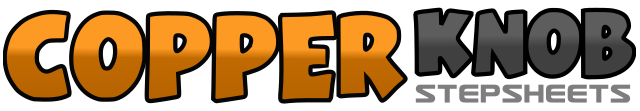 .......Count:52Wall:2Level:Phrased Improver.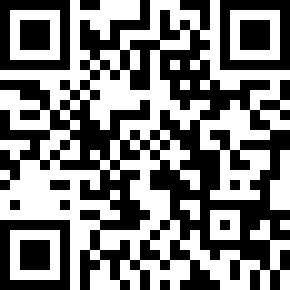 Choreographer:Siara Vigante (LAT) - December 2015Siara Vigante (LAT) - December 2015Siara Vigante (LAT) - December 2015Siara Vigante (LAT) - December 2015Siara Vigante (LAT) - December 2015.Music:Apple Jack - Lisa McHughApple Jack - Lisa McHughApple Jack - Lisa McHughApple Jack - Lisa McHughApple Jack - Lisa McHugh........1&2&RF step side to right, LF step behind RF, RF step side to right, LF scuff3&4&LF step  side to left, RF step behind LF, LF step side to left, RF stomp next to LF5&6&Take weight on R toe and L heel, Swivel R heel and L toe to left (5), Return both feet,  to place (&), Take weight to on L toe and R heel, Swivel L heel and R toe right (6), Return both feet to place (&)7&8&Repeat steps  5&6&1&2&RF step side right, LF step behind RF, RF step side right, LF scuff3&4&LF step side to left, RF step behind LF, LF step side, RF touch next to LF5&6&RF heel forward, Turn ¼ to left  RF step next to LF, LF heel forward, LF step next to RF7&8&Repeat steps 5&6&1&2RF step side right, LF step next to RF, RF step side right3&4&LF step behind RF, RF step side right, LF step cross over RF, RF step side right5&6LF cross behind RF,  Turn ¼  left RF step side right, LF step forward7&8RF step forward, LF step  next to RF, RF step forward1&2LF step forward, Turn ¼ right RF step right side, LF step cross over RF3&4Turn ¼ left RF step back, Turn ¼ left LF step to left side, RF step cross over to LF5-6LF step side to left, recover to RF7&8LF step  behind RF, RF step side right, LF step cross over RF9-10RF step side to right, recover to LF1&2&RF kick forward, RF step next to LF, LF kick forward, LF step next to RF3&4RF step forward, LF step next to RF, RF step forward5-6LF step forward, recover to RF7&8Turn ¼  left LF step side, Turn ½  left RF step side to right, Turn ½ left LF step side to left (Easy option – LF step side left, RF step next to LF,  LF step side left)1&2&RF step cross over LF, LF step side, RF step behind LF, LF step side3&4&RF step cross over LF, LF step side, RF step behind LF, Turn ¼ left LF step forward5-6RF step forward, Turn ¼ left recover to LF - weight on LF7-8RF step forward,Turn ¼ left recover to LF - weight on LF9-10RF stomp next to LF, Hold1&2&RF step side to right, LF step behind RF, RF step side to right, LF scuff3&4&LF step side to left, RF step behind LF, LF step side to left, RF touch next to LF5&6&RF heel forward, RF step next to LF,  LF heel forward, LF step next to RF7&8RF heel forward, RF step next to LF,  LF stomp a little bit forward